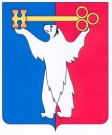 	АДМИНИСТРАЦИЯ ГОРОДА НОРИЛЬСКА КРАСНОЯРСКОГО КРАЯПОСТАНОВЛЕНИЕ14.12.2021	   г. Норильск   	               № 603О внесении изменений в постановление Администрации города Норильска от 20.12.2019 № 616В связи с кадровыми изменениями в Снежногорском территориальном управлении Администрации города Норильска, ПОСТАНОВЛЯЮ:1. Внести в постановление Администрации города Норильска от 20.12.2019        № 616 «Об определении должностных лиц Администрации города Норильска, уполномоченных на совершение нотариальных действий в поселке Снежногорск города Норильска» (далее – Постановление) следующие изменения:1.1. Абзац второй пункта 1.2 Постановления изложить в следующей редакции:«- начальника Снежногорского территориального управления Администрации города Норильска Рябова Николая Алексеевича;».1.2. Абзац третий пункта 1.2 Постановления изложить в следующей редакции:«- главного специалиста общего отдела Снежногорского территориального управления Администрации города Норильска Мартынову Елену Владимировну – на период временного отсутствия Рябова Н.А.».1.3. Абзац четвертый пункта 1.2 Постановления исключить.	2. Начальнику Снежногорского территориального управления Администрации города Норильска:	2.1. Направить сведения о должностных лицах Администрации города Норильска, уполномоченных на совершение нотариальных действий согласно Постановлению (с учетом настоящего постановления), в Управление Министерства юстиции Российской Федерации по Красноярскому краю в порядке, предусмотренном статьей 1 Основ законодательства Российской Федерации о нотариате.	2.2. Организовывать прием населения поселка Снежногорск в целях осуществления нотариальных действий в соответствии с требованиями законодательства о нотариате и настоящим постановлением.	3. Управлению информатизации и связи Администрации города Норильска оказывать содействие в получении (оформлении) квалифицированной электронной подписи начальника Снежногорского территориального управления Администрации города Норильска.	4. Управлению по персоналу Администрации города Норильска ознакомить с настоящим постановлением под роспись в порядке, установленном Регламентом Администрации города Норильска, начальника Снежногорского территориального управления Администрации города Норильска.5. Опубликовать настоящее постановление в газете «Заполярная правда» и разместить его на официальном сайте муниципального образования город Норильск.6. Настоящее постановление вступает в силу со дня его подписания и распространяет свое действие на правоотношения, возникшие с 21.10.2021.Глава города Норильска								     Д.В. Карасев